السيرة الذاتيـــــةأولا: المعلومات الشخصيةالاسم :  منور     menouer   تاريخ ومكان الميلاد:14 ماي 1967 ببوقرة ولاية البليدةاللقب :  أوسرير  ous e r ir        الحالة  الاجتماعية:  متزوج  و   أب   لخمسة  أطفالالجنسية:        جزائرية .الوضعية اتجاه الخدمة الوطنية:أدى الخدمة الوطنية الوظيفة:أستاذ دائم كلية العلوم الاقتصادية و التجارية و علوم التسيير جامعة بومرداسمكان العمل: جامعة بومرداس ، المركز الجامعي خميس مليانة  ثم جامعة بومرداس.الرتبة العلمية:  أستاذ  التعليم  العاليتاريخ التعيين في الرتبة: 11/07/2012إهتمامات الاستاذ:  اقتصاديات البيئة و التنمية  ، العلاقات الاقتصادية الدولية ،  التسويقالعنوان:  عمارة 02 مدخل A رقم 5 حي 742مسكن الاربعاء ولاية البليدة.البريد الإلكتروني:ousseriranouar@yahoo.fr    الهاتف المحمول:   072181812   0554600024      ثانيا : الشهادات المتحصل عليها:     بكالوريا فرع رياضيات 1987 ثانوية البتاني الأربعاء-البليدة-     ليسانس في العلوم التجارية والمالية فرع المحاسبة والمالية جوان 1991 المدرسة العليا للتجارة-الجزائر-     ماجيستر في العلوم الاقتصادية –جامعة الجزائر-1995 تخصص تحليل اقتصادي.معنونة ب: دراسة  نظرية  عن المناطق  الحرة   مع  تجارب   كل   من   كوريا   الجنوبيةهونغ كونغ ، سنغافورة   ومصر    تحت   إشراف  الدكتور : عبد الله   بدعيدة  )رحمه الله  ) بملاحظة : مشرف جدا .     دكتوراه دولة في العلوم الاقتصادية-جامعة الجزائر-   30جوان   2005.معنونة ب: دراسة  نظرية عن المناطق  الحرة في ظل التغيرات  الاقتصادية  العالمية  مع دراسة لبعض تجارب البلدان  النامية  .تحت  إشراف   : أستاذ التعليم العالي     الدكتورعبد المجيد  قدي بملاحظة مشرف جدا .ثالثا: الخبرات الإدارية والوظيفية:     نائب مدير مكلف بما بعد التدرج والبحث العلمي بمعهد العلوم الاقتصادية المركز الجامعي بخميس مليانة من 30/09/2004 إلى 30/09/2005.     رئيس المجلس العلمي لمعهد العلوم الاقتصادية بالمركز الجامعي بخميس مليانة من 1/10/2005 لغاية30/09/2010  .      عضو في المجلس العلمي للمركز الجامعي خميس مليانة من 1/10/2005 لغاية 30/09/2010.1- مسؤول فرقة ميدان التكوين LMD شعبة العلوم الاقتصادية والعلوم التجارية وعلوم التسيير، المركز الجامعي خميس مليانة.2-  عضو اللجنة العلمية لقسم العلوم التجارية  من 02/11/2011  لغاية الان.3-  عضو  المجلس العلمي  لكلية العلوم    الاقتصادية    والعلوم  التجارية  و علوم     التسيير جامعة  بومرداس   ) جانفي 2012 لغاية مارس2018 (    .      4-  عضو مجلس  الادراة الجامعة خلال الفترة  الممتدة مابين 2012 لغاية نهاية  2014 .5-   عضو لجنة التكوين في  الطور  الثالث دكتوراة  تخصص دراسات تسويقية  للسنة  الجامعية  2016/2017.6- عضو لجنة التكوين في  الطور  الثالث دكتوراة  تخصص تجارة و مالية دولية  للسنة  الجامعية  2018/2019.رابعا :النشاطات البيداغوجية :سنوات التدريس في المرحلة الأولى  :  -1 مدخل الاقتصاد ،منهجية البحث العلمي ،  مدخل في علوم التسيير،سلوك المستهلك، التسويق الدولي، نظريات التجارة الدولية  ,التسويق الخدمات ,.2-سنوات التدريس في التدرج: في قسم علوم التسيير :مدخل للاقتصاد،  اقتصاد المؤسسة،  التجارة والمالية الدوليةفي قسم العلوم الاقتصادية:-اقتصاد التنمية،  اقتصاد دولي، النمو والتحولات، ندوة حول السياسات الاقتصادية في إطار العولمة3-سنوات التدريس فيما  بعد التدرج (الماجستير):-دراسة حالات،منهجية البحث العلمي،اقتصاد البيئة،الأنظمة الضريبية،طرق ومناهج البحث العلمياقتصاديات  المالية العمومية  والدولية، أنظمة  التوزيع   ،  صنع القرارات  و تحليل السياسات    التسويق  الأخضر, التسويق الصحي.4-تدريس الطلبة الطور الثالث دكتوراة ل.م د :   مقياس: منهجية البحث العلمي ,الهندسة المالية .خامسا:-الكتب البيداغوجية المطبوعة :1-إصدار كتاب بعنوان: محاضرات في جباية المؤسسات مع تمارين محلولة،  مكتبة الشركة الجزائرية بوداود،  الجزائر، 2009، رقم الإيداع 4228 -2009.2-إصدار كتاب بعنوان : أسس منهجية البحث العلمي في العلوم الاقتصادية وإدارة الأعمال،  مكتبة الشركة الجزائرية،  بوداود،  الجزائر، 2010 .-3 إصدار كتاب بعنوان : الاقتصاد البيئي  . دار الخلدونية القبة الجزائر.  2011سادسا-الأمالي المطبوعة :     مطبوعة موجهة للطلبة السنة الثانية جذع مشترك العلوم الاقتصادية في مقياس: اقتصاد التنمية السنة الجامعية 2007/2008.     مطبوعة مشتركة موجهة لطلبة السنة الأولى جذع مشترك علوم التسيير والسنة الثانية جذع مشترك العلوم التجارية في مقياس: الاقتصاد الجزئي. السنة الجامعية 2009/2010.سابعا-التأطير : -مذكرات الماجستير المشرف عليها والتي تمت مناقشتها: تم الإشراف على تسعة(10) مذكرات الماجستير ومناقشتها، (08) في المركز الجامعي خميس مليانة ووإثنان في جامعة بومرداس خلال الفترة الممتدة بين 2005/2006 -2009/2012 .الاطروحات الدكتوراة المشرف عليها والتي تمت مناقشتها:تم الاشراف  على عشرين اطروحة دكتوراة و تم مناقشتها ، في جامعة الجزائر 3 وجامعة الشلف  و جامعة  بومرداس.عضوية لجان المناقشة الرسائل العلمية و التأهيل:تم إدراجي  في عدة لجان المناقشة و التأهيل في حدود مئة ، و في عدة جامعات : جامعة الجزائر 3 ، جامعة تلمسان  ،جامعة الشلف  ،جامعة  المدية  ، المدرسة العليا للتجارة ، جامعة البليدة  ، جامعة ورقلة ،  جامعة بومرداس . ثامنا -الإنتاج والنشاطات العلمية :1-المنشورات العلمية العالمية- المجلات والدوريات- المساطير الإجرائية:1- نشر بحث بعنوان :تقييم الاستثمارات في البنوك الإسلامية بين الواقع والرؤية،  في مجمع المداخلات :الأزمة المالية الراهنة والبدائل المالية والمصرفية : النظام المصرفي الإسلامي نموذجا، الصادر عن المركز الجامعي خميس مليانة، 2009 ص264.2- نشر بحث بعنوان: الزكاة المنتجة، في كتاب عنوانه : مؤسسات الزكاة في الوطن العربي-دراسة تقويمية لتجارب مؤسسات الزكاة ودورها في مكافحة ظاهرة الفقر، الصادر عن مكتبة المجتمع العربي للنشر والتوزيع،عمان،  الأردن 2010 ص 325.3-نشر بحث مشترك بعنوان : موارد الطاقة المتجددة في الجزائر وعلاقتها  بالتنمية المستدامة-الواقع والأفاق،في كتاب :حماية البيئة وحماية الفقر في الدول النامية-حالة الجزائر-الجزء الأول،الصادر عن المركز الجامعي خميس مليانة ،2010 ص53.4- نشر بحث مشترك بعنوان : اشكالية تفعيل دور المناطق الحرة لتصدير :المنطقة الحرة بلارة  نموذجا الجزء الثاني الصادر عن جامعة في كتاب :الاستثمارات الاجنبية المباشرة و مستقبل المناطق الحرة الصناعية لتصديرالجزء الثاني ردمك -5-1-9407-9931-978الصادر عن جامعة بومرداس  2016 .   2- المنشورات العلمية الوطنية- المجلات  والدوريات : 1-مقال بعنوان: الشركات المتعددة الجنسيات، ودورها في الاقتصاد الدولي، مجلة الاقتصاد المعاصر،الصادرة عن معهد العلوم الاقتصادية وعلوم التسيير، المركز الجامعي خميس مليانة،العدد الأول أفريل 20072-مقال مشترك بعنوان : السياحة والأبعاد البيئية، مجلة جديد الاقتصاد، الصادرة عن الجمعية الوطنية للاقتصاديين الجزائريين، العدد الثاني ديسمبر 2007.3-مقال بعنوان: التنمية الاقتصادية في الدول النامية - الاستراتيجيات والأبعاد ـ مجلة مخبر المعايير الاقتصادية, التنمية وإستراتيجية التكامل في الاقتصاد العالمي ـ المدرسة العليا للتجارة، العدد الثالث، 2007.4-مقال مشترك بعنوان: دراسة الجدوى البيئية للمشاريع الاستثمارية، مجلة اقتصاديات شمال إفريقيا، جامعة حسيبة بن بوعلي شلف، العدد السابع، السداسي الثاني، 2009. 5- مقال مشترك بعنوان: الطاقة البيئية كآلية لتحقيق التنمية المستدامة في الجزائر،مجلة الاقتصاد المعاصر،الصادر عن معهد العلوم الاقتصادية وعلوم التسيير،  المركز الجامعي خميس مليانة    العدد السابع،أفريل2010.                                                                                                                     6-مقال مشترك بعنوان:دراسة كمية لاستقرارية دالة الطلب على النقود و تأثيرها على فعالية السياسة النقدية في الجزائر ،مجلة بحوث  اقتصادية عربية ، مركز دراسات الوحدة العربية العددان 57،58 شتاء  ربيع 2012 .7--مقال مشترك بعنوان:دراسة في واقع النمو الصناعي في اقتصاديات الاسواق الناشئة –حالة الصناعة الالكترونية،مجلة الاقتصاد الجديد الصادرة عن مخبر الاقتصاد الرقمي في الجزائر جامعة خميس مليانة العدد 6  ماي  2012    ردمد1776-2170.8- مقال مشترك بعنوان:التأمين كألية لأدارة المخاطر في الجزائر 2000- 2013 مجلة الدراسات الاقتصادية و المالية جامعة الوادي العدد الثامن المجلد الأول 2015   ردمد   7961-1112 -  9- مقال مشترك بعنوان:مستقبل الطاقة الخضراء كبديل لطاقة الاحفورية في الجزائر, مجلة الاقتصاد الجديد الصادرة عن مخبر الاقتصاد الرقمي في الجزائر جامعة خميس مليانة العدد 14  المجلد 1 2016    ردمد1776-2170.10-مقال  مشترك بعنوان:تطور استثمار الشركات متعددة الجنسيات و علاقتها بالأمن الغذائي في الجزائر –دراسة تحليلية للفترة 1995 -2015 ،مجلة الادارة و التنمية للبحوث و الدراسات الصادرة عن مخبر تسيير الجماعات المحلية و دورها في تحقيق التنمية جامعة البليدة 2  العدد11  جوان 2017  ردمد1373-2335 .11 -مقال  مشترك بعنوان:  محورية الفرصة ضمن  السيرورة  المقاولاتية   في الجزائر , مجلة المعارف الصادرة   عن   جامعة  اكلي   محند   آولحاج     البويرة  , العدد23    ديسمبر 2017 . ردمد1369-2006 .12- مقال  مشترك بعنوان:  ترشيد إستهلاك الطاقة في القطاع الصناعي  دراسة حالة مؤسسة الاسمنت و مشتقاته بالشلف ECDE , مجلة الباحث الاقتصادي  الصادرة   عن   جامعة  البشير الابراهيمي     برج بوعريريج , العدد04  سنة 2017 .13 - مقال  مشترك   بعنوان:     معوقات التمويل المصرفي للمؤسسات الصغيرة و المتوسطة في الجزائر  دراسة ميدانية من وجهة  نظر  البنوك  التجارية  العاملة  في  ولايات  الوسط,  مجلة الباحث   الصادرة عن جامعة قاصدي  ورقلة  العدد18 سنة 2018  . ردمد3613-1112 .-المداخلات : -المداخلات في  ملتقيات دولية:      خارج الجزائر:  1-      مداخلة بعنوان : تثمين دور الوقف في التنمية المحلية بالجزائر، قدمت ضمن فعاليات الندوة الدولية:الوقف والتنمية، كلية الآداب والعلوم الإنسانية، جامعة أكادير، أيام 13/14/15 مايو 2008.     داخل الجزائر:   1-بحث مقدم في الملتقى الدولي حول:متطلبات تأهيل المؤسسات الصغيرة والمتوسطة في الدول العربية كلية العلوم الاقتصادية وعلوم التسيير،جامعة شلف بمداخلة معنونة بـ:"الابتكار والإبداع كعنصرين أساسيين في عملية التأهيل" يومي 17 و18 أفريل 2006.2-بحث مقدم في الملتقى الدولي حول:المعرفة في ظل الاقتصاد الرقمي ومساهمتها في تكوين المزايا التنافسية للبلدان العربية كلية العلوم الاقتصادية وعلوم التسيير، جامعة الشلف بمداخلة تحت عنوان: البعد التكنولوجي كمدخل لتحقيق الميزة التنافسية، وهذا يومي 04 و05 ديسمبر 2007.3-بحث مقدم للملتقى الدولي حول:إدارة وقياس رأس المال الفكري في المنظمات الحديثة بمداخلة معنونة بـ:إدارة رأس المال الفكري لتعزيز تنافسية المنظمة، بكلية العلوم الاقتصادية وعلوم التسيير جامعة البليدة،يومي 02 و03 ديسمبر 2008.4-بحث مقدم للملتقى الدولي حول: الأزمة المالية الراهنة والبدائل المالية والمصرفية:النظام المصرفي الإسلامي نموذجا، بمداخلة معنونة بـ: تقييم الاستثمارات في البنوك الإسلامية بين الواقع والرؤية، المنظم من طرف معهد العلوم الاقتصادية وعلوم التسيير بالمركز الجامعي خميس مليانة يومي 05 و06 ماي2009.5-بحث مقدم للملتقى الدولي حول:الإطار المفاهيمي للنظام المحاسبي المالي الجديد وآليات تطبيقيه في ظل المعايير المحاسبية الدولية(IFRS-ASI) بمداخلة معنونة بـ: دراسة تفصيلية لعناصر حسابات النتائج. كلية العلوم الاقتصادية وعلوم التسيير جامعة البليدة،أيام 16 و 17 و18 نوفمبر 2009 6-بحث مقدم للملتقى الدولي حول: النظام المحاسبي المالي الجديد في ظل معايير المحاسبة الدولية، تجارب، تطبيقات وآفاق، منظم من طرف معهد العلوم الاقتصادية،التجارية وعلوم التسيير، المركز الجامعي بالوادي بمداخلة تحت عنوان : أثر تطبيق النظام المحاسبي المالي الجديد على عرض القوائم المالية:"حالة قائمة حسابات النتائج"، يومي 16 و17 جانفي 2010.7-بحث مقدم للملتقى الدولي حول:متطلبات التنمية في أعقاب إفرازات الأزمة المالية العالمية بمداخلة تحت عنوان: دور وكالات الأمم المتحدة المتخصصة في عملية التنمية، كلية العلوم الاقتصادية والتجارية وعلوم التسيير جامعة بشار يومي 28 و29 أفريل 2010.8-بحث مقدم للملتقى الدولي حول :حماية البيئة ومحاربة الفقر في الدول النامية-حالة الجزائر-المنظم من طرف معهد العلوم الاقتصادية المركز الجامعي خميس مليانة بمداخلة تحت عنوان:موارد الطاقة المتجددة في الجزائر وعلاقتها بالتنمية المستدامة-الواقع والآفاق، يومي 03 و04 ماي 2010.9-بحث مقدم للملتقى الدولي حول:"تسيير الجماعات المحلية: الواقع والتحديات - دراسة بعض التجارب الدولية" بمداخلة معنونة بـ: دور الزكاة والأوقاف في تمويل التنمية المحلية-دراسة حالة الجزائر. كلية العلوم الاقتصادية وعلوم التسيير، جامعة البليدة يومي 17 و18 ماي 2010.10-بحث مقدم للملتقى الدولي حول: المنافسة والاستراتيجيات التنافسية للمؤسسات الصناعية خارج قطاع المحروقات في الدول العربية، بمداخلة معنونة : التجارة الإلكترونية كأداة للتنافس في الأسواق العالمية، دراسة حالة الدول العربية، كلية العلوم الاقتصادية وعلوم التسيير، جامعة الشلف يومي:08 و09 نوفمبر 2010 .11-بحث مقدم في الملتقى الدولي حول: القطاع الفلاحي و متطلبات تحقيق الامن الغذائي لدول العربية :عرض و تقيم السياسات و استشراف المستقبل جامعة المدية بمداخلة معنونة ب : تقيم تطور الوضعية الغذائية في الجزائر –دراسة تحليلية –يومي 28و29اكتوبر 2014 .-12 بحث مقدم في الملتقى الدولي حول : الاتجاهات الجديدة لادارة السيولة و عصرنة وسائل الدفع :العوائق و التحديات جامعة خميس مليانة  بمداخلة معنونة ب :وسائل الدفع الالكترونية كمدخل لعصرنة نظام الدفع الالكتروني بالبنوك   يومي 20و21افريل 201613-بحث مقدم في الملتقى الدولي حول :الاستثمارات الاجنبية المباشرة و مستقبل المناطق الحرة الصناعية لتصدير جامعة بومرداس بمداخلة معنونة ب:اشكالية تفعيل دور المناطق الحرة لتصدير :المنطقة الحرة بلارة نموذجا يومي 25و26 ماي 2016,14-بحث مقدم في الملتقى الدولي حول :الاستثمارات الاجنبية المباشرة و مستقبل المناطق الحرة الصناعية لتصدير جامعة بومرداس بمداخلة معنونة ب :تطور تدفعات الاستثمار الاجنبي المباشر و علاقتها بمعدلات البطالة و النمو الاقتصادي في الجزائر – حراسة تحليلية للفترة 2000-2014           يومي25و26ماي2016   15- بحث مقدم في الملتقى الدولي حول :الجزائر و الامن الغذائي الحقيقة و الافاق جامعة بومرداس بمداخلة معنونة ب :  دور المؤسسات الصغيرة في تفعيل حلقة الوصل بين التنوع الاقتصادي و الامن الغذائي بالجزائر –حالة اللحوم الحمراء يومي 17و18 ماي2017 .16- بحث مقدم في الملتقى الدولي حول :االاداء المتميز للمنضمات و الحكومات الطبعة الثالثة  :اخلاقيات الاعمال و المسؤولية الاجتماعية جامعة ورقلة بمداخلة معنونة ب :العلاقة بين اخلاقيات القيادة الادارية و ريادة المنظمة –دراسة حالة منظمة سيفتال يومي 27و28نوفمبر 2017.-المداخلات في ملتقيات وطنية  : 1-المشاركة في الأيام الدراسية حول التأمين في الجزائر واقع وآفاق بمداخلة معنونة بـ:الوضعية الحالية ومعوقات النهوض بقطاع التأمينات في الجزائر،كلية الحقوق والعلوم التجارية جامعة بومرداس يومي 16 و17 أفريل 2006.2 -بحث مقدم في الملتقى الوطني حول حوكمة المياه في الجزائر كمدخل لتحقيق الامن المائي , المركز الجامعي بميلة بمداخلة معنونة ب : واقع الامن المائي بالجزائر يومي 27و28ماي 2013,3-بحث مقدم في الملتقى الوطني حول :بيئة الاعمال الداعمة لتطوير الاسواق المالية و تفعيلها , المركز الجامعي بتيبازة بمداخلة معنونة ب :الادارة الالكترونية و أثارها على كفائة اسواق الاوراق المالية سوق الاسهم السعودي نموذجا يومي 27و28نوفمبر 2013,4- بحث مقدم في الملتقى الوطني حول :تحديات التمويل الفلاحي في الجزائر جامعة البليدة   بمداخلة معنونة ب :  تقيم سياسة التجديد الفلاحي و الريفي الموجهة لتحسين اداء القطاع الزراعي في الفترة 2010-2015 يومي 27و28نوفمبر 2017.-5بحث مقدم في الملتقى الوطني حول : المقاولاتية والفرص الاستثمارية لتنويع الاقتصاد المحلي من منظورالاستدامة جامعة خميس مليانة بمداخلة معنونة ب :  المقاربات النظرية لدراسة المقاولاتية ، يومي 14 و15 فيفيري2018.6-بحث مقدم في الملتقى الوطني حول : تعزيز الشمول المالي في الجزائر آلية لدعم التنمية المستدامة جامعة خميس مليانة بمداخلة معنونة ب :  الشمول المالي آلية لدعم و تعظيم التحويلات المالية للمهاجرين الجزائريين ، يومي 05 و06 ديسمبر2018تاسعا:التنشيطات العلمية       تنظيم ملتقيات وطنية ودولية :1- رئاسة الملتقى الوطني حول :الإصلاح الإداري والتنمية الاقتصادية، المنظم من طرف معهد العلوم الاقتصادية،  المركز الجامعي خميس مليانة يومي 03 و04 ديسمبر 2006.2- رئاسة الملتقى الدولي حول: الأزمة المالية الراهنة والبدائل المالية المصرفية : النظام المصرفي الإسلامي نموذجا، المنظم من طرف معهد العلوم الاقتصادية المركز الجامعي خميس مليانة، يومي 05 و06 ماي 2006 .3- رئاسة الندوة الوطنية حول: النظام المحاسبي والمالي الدولي، المنظم من طرف معهد العلوم الاقتصادية، المركز الجامعي خميس مليانة يومي 08 و09 مارس 2010 .4- رئاسة الملتقي الدولي حول: حماية البيئة ومحاربة الفقر في الدول النامية - حالة الجزائر- المنظم من طرف معهد العلوم الاقتصادية،  المركز الجامعي لخميس مليانة يومي 03 و04 ماي 2010 .     العضوية في اللجان العلمية للملتقيات1- عضو اللجنة العلمية للملتقى الوطني حول: الإصلاح الإداري والتنمية الاقتصادية، معهد العلوم الاقتصادية المركز الجامعي بخميس مليانة يومي 03 و04 ديسمبر 2006 .2 -عضو اللجنة العلمية الملتقى الدولي حول: الاستثمار الأجنبي المباشر والأداء  الاقتصادي- حالة بعض الدول النامية،  كلية العلوم الاقتصادية وعلوم التسيير والعلوم التجارية،  جامعة بومرداس. يومي 22 و23 أكتوبر 20073 - عضو اللجنة العلمية للملتقى الدولي: المعرفة في ظل الاقتصاد الرقمي ومساهمتها في تكوين المزايا التنافسية للبلدان العربية، كلية العلوم الاقتصادية وعلوم التسيير، جامعة الشلف، يومي 04 و05 ديسمبر 20074- عضو اللجنة العلمية للملتقى الوطني: القانون وقضايا الساعة:النظام القانوني للمجتمع الإلكتروني، معهد العلوم القانونية والإدارية المركز الجامعي لخميس مليانة،المنعقد أيام 09، 10 و11 مارس 2008.5-عضو اللجنة العلمية للملتقى الوطني : التنمية الصناعية بالدول العربية في ظل العولمة ،  معهد العلوم الاقتصادية والتجارة وعلوم التسيير، المركز الجامعي المدية ، بتاريخ 23 و24 أفريل 20086- عضو اللجنة العلمية للندوة الدولية حول: المقاولة والإبداع في الدول النامية  معهد العلوم الاقتصادية،  المركز الجامعي خميس مليانة ،  يومي 13 و14 نوفمبر 20087-عضو اللجنة العلمية للملتقى الدولي حول : الأزمة المالية الراهنة والبدائل المالية والمصرفية : النظام المصرفي الإسلامي نموذجا، معهد العلوم الاقتصادية وعلوم التسيير،  المركز الجامعي خميس مليانة .يومي 05 و06 ماي 2009.8- رئيس اللجنة العلمية للندوة الوطنية حول : النظام المحاسبي  والمالي الدولي، المنعقدة بمعهد العلوم الاقتصادية المركز الجامعي خميس مليانة يومي 08 و09 مارس  2010  .09-عضو اللجنة العلمية في الملتقى الوطني حول :تحديات الجماعات المحلية وتطوير أساليب تمويلها،  كلية العلوم الاقتصادية والعلوم التجارية وعلوم التسيير،جامعة المدية، يومي 10 و11 مارس 2010.10-عضو اللجنة العلمية للملتقى الدولي حول : حماية البيئة ومحاربة الفقر في الدول الناميــة،  حالة الجزائر،  معهد العلوم الاقتصادية بالمركز الجامعي خميس مليانة،المنعقد يومي 03/04/ ماي 2010  .11-عضو اللجنة العلمية للملتقى الدولي حول :المنافسة والاستراتيجيات التنافسية للمؤسسات الصناعية خارج قطاع المحروقات في الدول العربية، كلية العلوم الاقتصادية وعلوم التسيير، جامعة الشلف، يومي:08 و09 نوفمبر 2010 .-12 عضو اللجنة العلمية للملتقى الدولي حول :سلوك المؤسسات الاقتصادية في ظل رهانات التنمية المستدامة و العدالة الاجتماعية جامعة ورقلة ،يومي 20و21 نوفمبر2012.13- عضو اللجنة العلمية للملتقى الوطني حول: حوكمة المياه في الجزائر كمدخل لتحقيق الامن المائي , المركز الجامعي بميلة ،يومي27 و28ماي 2013.14- عضو اللجنة العلمية للملتقى الدولي حول:إدراة المخاطر المالية و إنعكاساتهاعلى اقتصاديات دول العالم جامعة البويرة يومي 26 و 27 نوفمبر2013.15- عضو اللجنة العلمية للملتقى الوطني حول:بيئة الاعمال الداعمة لتطوير الاسواق المالية و تفعليها المركز الجامعي تيبازة يومي 27 و28 نوفمبر2013.16- عضو اللجنة العلمية للملتقى الدولي حول: القطاع الفلاحي و متطلبات تحقيق الامن الغذائي لدول العربية :عرض و تقيم السياسات و استشراف المستقبل   جامعة المدية يومي28 و 29 أكتوبر2014.17- عضو اللجنة العلمية للملتقى الدولي حول:جودة الخدمة العمومية في ظل الحوكمة الالكترونية –حالة البلدان العربية – جامعة بومرداس يومي 12 و13 نوفمبر 2014.18- عضو اللجنة العلمية للملتقى الدولي حول:موقع صناديق الثروة السيادية ضمن النظام المالي العالمي و دورها فيتحقيق الاستقرار جامعة خميس مليانة  يومي29 و30 أفريل 2015.19- عضو اللجنة العلمية للملتقى الوطني حول:القطاع الخاص  و دوره في تنمية السياحة  جامعة البويرة يومي 11 و 12 أكتوبر2015.20-  عضو اللجنة العلمية للملتقى الدولي حول: التأهيل الصناعي و تحديات إنماء الاقتصاديات العربية حالة الجزائر جامعة بومرداس يومي 23 و24نوفمبر2015.21- عضو اللجنة العلمية للملتقى الوطني حول:الاتجاهات الجديدة لادراة السيولة و عصرنة وسائل الدفع :العوائق و التحديات  المركز الجامعي تيبازة يومي 20 و21 افريل2016.22- عضو اللجنة العلمية للملتقى الدولي حول: الاستثمارات الاجنبية المباشرة و مستقبل المناطق الحرة الصناعية لتصدير جامعة بومرداس يومي 25 و 26 ماي 2016.23- عضو اللجنة العلمية للملتقى الوطني حول:اليات تفعيل وسائل الدفع الحديثة في النظام المالي و المصرفي الجزائري جامعة البويرة يومي 13 و 14 مارس 2017 .24- عضو اللجنة العلمية للملتقى الدولي حول: الجزائر و الامن الغذائي الحقيقة و الافاق جامعة بومرداس يومي 17و18 ماي2017 .25- عضو اللجنة العلمية للملتقى الوطني حول:استراجيات تمويل استثمار البنى التحتية في البلدان النامية في ظل التحديات  الاقتصادية الراهنة ،جامعة  الشلف 05و06 نوفمبر 2017.26- عضو اللجنة العلمية للملتقى الوطني حول:السياحة الداخلية في الجزائر،واقعها و  سبل تطويرها ،جامعة  البويرة 22و23جانفي2018 .27- عضو اللجنة العلمية للملتقى الوطني حول:مساهمة تبني الفكر التسويقي المعاصر في دعم تنافسية المؤسسة الاقتصادية الجزائرية ،جامعة  البويرة 3 و4مارس 2018 . 28- عضو اللجنة العلمية للملتقى الوطني حول:واقع مهنة التدقيق في الجزائر في ظل معايير التدقيق الدولية ،جامعة  بومرداس  و11 و12 أفريل  2018.29- عضو اللجنة العلمية لليوم الدراسي حول:الابداع بين الواقع و الحتمية في المؤسسات الاقتصادية، جامعة  بومرداس  24 أفريل  2018.    العضوية العلمية للمجلات المحكمة:  عضو الهيئة العلمية الخاصة بمجلة " الاقتصاد المعاصر " الصادرة عن معهد العلوم الاقتصادية وعلوم التسيير، المركز الجامعي خمسي مليانة، ابتداء من 01 أفريل 2007،       من أول عدد لغاية توقفها   والتي تحمل الترقيم الدولي الموحد: ISSN :1112-7570 مجلة  دراسات جبائية  ، جامعة البليدة 2 ، بصفة   محرر مساعد    ومراجع . ، جامعة الجزائر 3، بصفة  محرر مساعد  ومراجع .مجلة إقتصاديات شمال إفريقيا ، جامعة  الشلف  ، بصفة محرر مساعد و مراجع .مجلة الاقتصاد الجديد  ، جامعة خميس  مليانة ، بصفة مراجع . مجلة التنمية الاقتصادية  ، جامعة  الوادي  ، بصفة مراجع  . مجلة الباحث الاقتصادي ،   جامعة برج بوعريريج  ،  بصفة   مراجع .مجلة  أبعاد إقتصادية  جامعة  بومرداس  ، بصفة   محرر مساعد   و  مراجع  .مجلة  رؤى  إقتصادية   ،   جامعة  الوادي  ،بصفة   مراجع .مجلة  الباحث  ، جامعة  ورقلة  ، بصفة    مراجع .مجلة الاقتصاد  و التنمية  البشرية  ، جامعة البليدة  2 ، بصفة  محرر مساعد  و مراجع  .مجلة  الاقتصاد و التنمية  ، جامعة  المدية ، بصفة  مراجع  .مجلة معهد العلوم  الاقتصادية ،جامعة  الجزائر 3  ، بصفة  مراجع  .مجلة الجزائرية للعولمة و السياسات  الاقتصادية مجلة التكامل  الاقتصادي  ، جامعة أدرار  ، بصفة  مراجع  .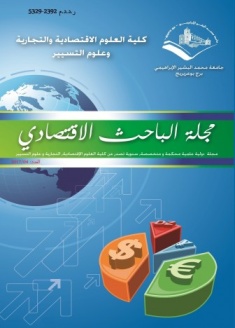 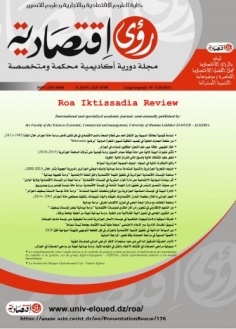 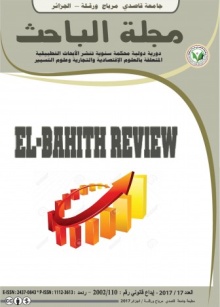 مجلة دراسات جبائية (م.د .جبا .R.E.F) 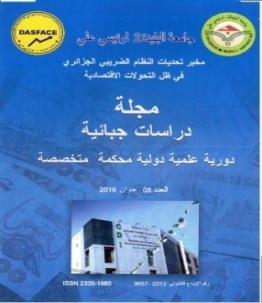 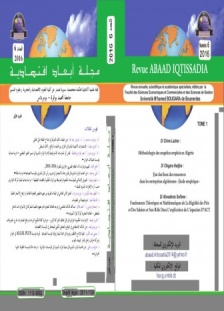 أبعاد إقتصادية   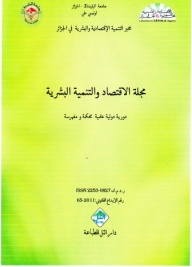 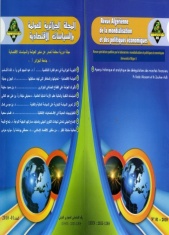 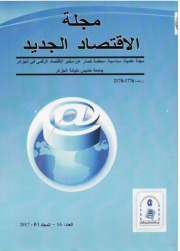 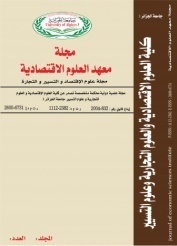 مجلة معهد العلوم الإقتصادية (RSEGC)   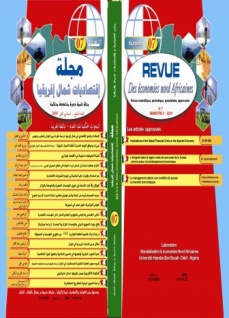 مجلة اقتصاديات شمال افريقيا (RENAF)   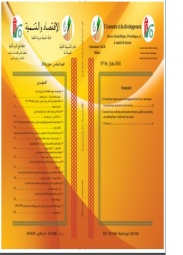 الاقتصاد والتنمية (RED)   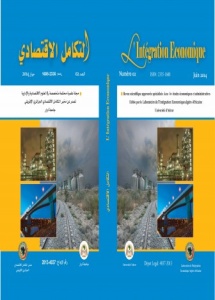 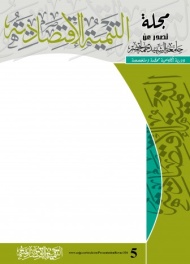 مجلة التنمية الاقتصادية (lcdea)      العضوية في مشاريع البحث :     1-رئيس فرقة بحث :تأهيل وتحديث المؤسسات الصغيرة والمتوسطة في ظل العولمة الاقتصادية، علوم اقتصادية المركز الجامعي   خميس مليانة  ،   ابتداء   من 01/01/2007  المعتمد تحت  رقم:03920060005 M     .2- رئيس فرقة بحث: التسويق البيئي الأبعاد والاستراتيجيات، معهد العلوم الاقتصادية وعلوم التسيير، المركز الجامعي خميس مليانة،إبتداءا من 01/01/2007. المعتمد تحت  رقم:39200600060 M   .  3- رئيس فرقة بحث:الإبداع والتنظيم في المؤسسة، في مخبر الصناعة، التطور التنظيمي للمؤسسات والإبداع بمعهد العلوم الاقتصادية والتسيير، المركز الجامعي خميس مليانة،ابتداءا من 01/01/2008.4-  رئيس فرقة بحث: دور الاستثمار في تحقيق التنمية المحلية، معهد العلوم الاقتصادية وعلوم التسيير، ابتداءا  من 01/01/2010المعتمد تحت  رقم:03920090005 M   .     أنشطة أخرى:1-رئاسة التحرير لمجلة "الاقتصاد المعاصر"، الصادرة عن معهد العلوم الاقتصادية وعلوم التسيير، المركز الجامعي خميس مليانة،  منذ صدورها لغاية العدد العاشر.2-  المشرف العلمي والمسؤول على الدراسة لما بعد التدرج، ماجستير، العلوم الاقتصادية : اقتصاد البيئة، معهد العلوم الاقتصادية وعلوم التسيير،المركز الجامعي خميس مليانة، السنة الجامعية، 2006/2007، وفق القرار الوزاري رقم 81، المؤرخ في 26 أوت 2006 .3-   مسؤول فرقة ميدان التكوين LMD،  شعبة العلوم الاقتصادية والتسيير والعلوم التجارية، المركز الجامعي خميس مليانة،  وفق القرار الوزاري رقم 355 المؤرخ في 16 سبتمبر 2010.4-   المشرف العلمي والمسؤول على الدراسة لما بعد التدرج ، ماجستير، العلوم الاقتصادية : اقتصاد الكمي ، كلية العلوم الاقتصادية والتجارية وعلوم التسيير،جامعة بومرداس ، السنة الجامعية، 2012/2013، وفق القرار الوزاري رقم 186، المؤرخ في 24 جوان 2012 .     بومرداس:31/12/2018 .محرر مساعدمراجع    محرر مساعدمراجع    مراجعمحرر مساعدمراجعمراجع    مراجعمراجع